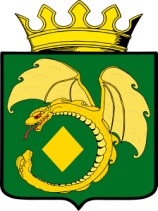 СОВЕТ МОГОЧИНСКОГО МУНИЦИПАЛЬНОГО ОКРУГАРЕШЕНИЕ  31 октября 2023 года                                                                                           № 12г. МогочаОб утверждении Положения о Контрольно-счетной комиссииМогочинского муниципального округа В соответствии с Федеральным законом от 06.10.2003 № 131-ФЗ «Об общих принципах организации местного самоуправления в Российской Федерации», Федеральным законом от 07.02.2011№ 6-ФЗ «Об общих принципах организации и деятельности контрольно-счетных органов субъектов Российской Федерации и муниципальных образований»,  Совет Могочинского  муниципального округа РЕШИЛ:          1. Утвердить прилагаемое Положение о Контрольно-счетной  комиссии Могочинского  муниципального округа.          2. Признать утратившим силу решение Совета муниципального района «Могочинский район» от 25.02.2022 № 109 «Об утверждении Положения о Контрольно-счетной комиссии муниципального района «Могочинский район».3. Настоящее решение подлежит обнародованию на специально оборудованном стенде, расположенном на первом этаже  здания по  адресу: Забайкальский край г. Могоча, ул. Комсомольская,13. Дополнительно настоящее решение  официально обнародовать  на   сайте муниципального  района «Могочинский район», в информационно-телекоммуникационной сети «Интернет» размещенному по адресу: «https://mogocha.75.ru».4. Настоящее решение вступает в силу после его официального подписания.Председатель Совета Могочинского                  Глава муниципального района муниципального округа 				«Могочинский район»	       ___________ А.М. Уфимцев                                __________ А.А. СорокотягинУтверждено                                                                                  Решением Совета Могочинского муниципального округа                                                                               от 31.10.2023 г.    № 12ПОЛОЖЕНИЕО КОНТРОЛЬНО-СЧЕТНОЙ КОМИССИИ МОГОЧИНСКОГО МУНИЦИПАЛЬНОГО ОКРУГА		Настоящее Положение устанавливает статус, полномочия, основные задачи, состав, порядок формирования, порядок планирования и осуществления деятельности Контрольно-счетной комиссии Могочинского муниципального округа.Статья 1. Статус Контрольно-счетной комиссии Могочинского муниципального округа 1. Контрольно-счетная комиссия Могочинского муниципального округа (далее по тексту - Контрольно-счетная комиссия) является постоянно действующим органом внешнего муниципального финансового контроля, образуется Советом Могочинского муниципального округа (далее по тексту - Совет муниципального округа) и ему подотчетна.2. Контрольно-счетная комиссия обладает организационной и функциональной независимостью и осуществляет свою деятельность самостоятельно.3. Деятельность Контрольно-счетной комиссии не может быть приостановлена, в том числе в связи с истечением срока или досрочным прекращением полномочий Совета муниципального округа.4. Контрольно-счетная комиссия является органом местного самоуправления, обладает правами юридического лица - муниципального казенного учреждения, имеет гербовую печать, угловой штамп, бланки с полным наименованием и с изображением герба Могочинского муниципального округа. Полное наименование: Контрольно-счетная комиссия Могочинского муниципального округа.Сокращенное наименование: Контрольно-счетная комиссия.Юридический адрес (фактическое местонахождение) Контрольно-счетной комиссии: 673732, Забайкальский край, г. Могоча,                                    ул. Комсомольская, 13.5. Контрольно-счетная комиссия может учреждать ведомственные награды и знаки отличия, утверждать положения об этих наградах и знаках, их описания и рисунки, порядок награждения.6. Контрольно-счетная комиссия обладает правом правотворческой инициативы по вопросам своей деятельности.7. В порядке, определяемом законодательством, Совет Могочинского муниципального округа вправе заключать соглашения с Контрольно-счетной палатой Забайкальского края о передаче им полномочий по осуществлению внешнего муниципального финансового контроля.Статья 2. Правовые основы деятельности Контрольно-счетной комиссииКонтрольно-счетная комиссия осуществляет свою деятельность на основе Конституции Российской Федерации, Бюджетного кодекса Российской Федерации, федеральных законов от 06.10.2003 № 131-ФЗ «Об общих принципах организации местного самоуправления в Российской Федерации», от 07.02. 2011 № 6-ФЗ «Об общих принципах организации и деятельности контрольно-счетных органов субъектов Российской Федерации и муниципальных образований», других федеральных законов и  нормативных правовых актов Российской Федерации, Законов Забайкальского края и нормативных правовых актов Забайкальского края,   Устава Могочинского муниципального округа (далее по тексту – Устав муниципального округа), нормативных правовых актов Могочинского муниципального округа, настоящего Положения.Статья 3. Принципы деятельности Контрольно-счетной комиссииДеятельность Контрольно-счетной комиссии основывается на принципах законности, объективности, эффективности, независимости, открытости и гласности.Статья 4. Состав Контрольно-счетной комиссииКонтрольно-счетная комиссия образуется в составе председателя и аппарата Контрольно-счетной комиссии. В состав аппарата Контрольно-счетной комиссии входят Инспектор и иные штатные работники. На инспектора Контрольно-счетной комиссии возлагаются обязанности  по организации  и непосредственному проведению внешнего муниципального финансового контроля.2. Председатель Контрольно-счетной комиссии замещает муниципальную должность.3. Срок полномочий председателя Контрольно-счетной комиссии составляет 5 лет.4. Права, обязанности и ответственность работников  Контрольно-счетной комиссии определяются Федеральным законом от 07.02. 2011 № 6-ФЗ «Об общих принципах организации и деятельности контрольно-счетных органов субъектов Российской Федерации и муниципальных образований», законодательством о муниципальной службе, трудовым законодательством, настоящим Положением и иными нормативными правовыми актами, содержащими нормы трудового права.5. Структура Контрольно-счетной комиссии Могочинского муниципального округа определяется в порядке, установленном нормативным правовым актом Совета Могочинского муниципального округа.6. Штатная численность Контрольно-счетной комиссии Могочинского муниципального округа определяется нормативным правовым актом Совета Могочинского муниципального округа.Статья 5. Порядок назначения на должность председателя  Контрольно-счетной комиссии  1. Председатель Контрольно-счетной комиссии назначается на должность Советом Могочинского муниципального округа.2. Предложения о кандидатурах на должность председателя Контрольно-счетной комиссии вносятся в Совет муниципального округа:        1)председателем Совета Могочинского муниципального округа;2) депутатами Совета Могочинского муниципального округа - не менее одной трети от установленного числа депутатов Совета муниципального округа;3) комиссиями Совета Могочинского муниципального округа;4) главой Могочинского муниципального округа.3. Кандидатуры на должность Председателя Контрольно-счетной комиссии  представляются в Совет Могочинского муниципального округа перечисленными в части 2 настоящей статьи, не позднее, чем за два месяца до истечения полномочий действующего Председателя Контрольно-счетной комиссии.5. Порядок рассмотрения кандидатур на должность председателя  Контрольно-счетной комиссии устанавливается нормативным правовым актом Совета Могочинского муниципального округа.6. Совет городского округа вправе обратиться в Контрольно-счетную палату Забайкальского края Российской Федерации  за заключением  о соответствии кандидатур на должность председателя Контрольно-счетной комиссии  квалификационным требованиям, установленным Федеральным законом от 07.02.2011 № 6-ФЗ «Об общих принципах организации и деятельности контрольно-счетных органов субъектов Российской Федерации и муниципальных образований». 7. Председатель Контрольно-счетной комиссии возглавлявший Контрольно-счетную комиссию муниципального района «Могочинский район»  назначается на должность председателя Контрольно-счетной комиссии Могочинского муниципального округа решением Совета Могочинского муниципального округа. Назначение последующего председателя Контрольно-счетной комиссии Могочинского муниципального округа осуществляется в соответствии с настоящим положением.   Статья 6. Требования к кандидатурам на должность Председателя Контрольно-счетной комиссии 1. На должность председателя Контрольно-счетной комиссии назначаются граждане Российской Федерации, соответствующие следующим квалификационным требованиям:              1) наличие высшего образования;              2) опыт работы в области государственного, муниципального                   управления, государственного, муниципального контроля (аудита),                 экономики, финансов, юриспруденции:-для председателя Контрольно-счетной комиссии – не мене  пяти лет;              3) знание Конституции Российской Федерации, федерального законодательства, в том числе бюджетного законодательства Российской Федерации и иных нормативных правовых актов, регулирующих бюджетные правоотношения, законодательства Российской Федерации о противодействии коррупции, конституции (устава), законов соответствующего субъекта Российской Федерации (устава соответствующей федеральной территории и иных нормативных правовых актов органов публичной власти соответствующей федеральной территории) и иных нормативных правовых актов применительно к исполнению должностных обязанностей, а также общих требований к стандартам внешнего государственного и муниципального аудита (контроля) для проведения контрольных и экспертно-аналитических мероприятий контрольно-счетными органами субъектов Российской Федерации, федеральных территорий и муниципальных образований, утвержденных Счетной палатой Российской Федерации.1.1. Порядок проведения проверки соответствия кандидатур на должность председателя Контрольно-счетной комиссии квалификационным требованиям, указанным в части 1 настоящей статьи, в случае, предусмотренном частью 6 статьи 5 настоящего Положения, устанавливается Контрольно-счетной палатой Забайкальского края Российской Федерации.2. Гражданин Российской Федерации не может быть назначен на должность Председателя Контрольно-счетной комиссии в случае:1) наличия у него неснятой или непогашенной судимости;2) признания его недееспособным или ограниченно дееспособным решением суда, вступившим в законную силу;3) отказа от прохождения процедуры оформления допуска к сведениям, составляющим государственную и иную охраняемую федеральным законом тайну, если исполнение обязанностей по должности, на замещение которой претендует гражданин, связано с использованием таких сведений;4) выхода из гражданства Российской Федерации или приобретения гражданства иностранного государства либо получения вида на  жительство или иного документа, подтверждающего право на  постоянное проживание гражданина Российской Федерации на территории иностранного государства;5) наличия оснований, предусмотренных частью 3 настоящей статьи.3. Председатель  Контрольно-счетной комиссии не может состоять в близком родстве или свойстве (родители, супруги, дети, братья, сестры, а также братья, сестры, родители, дети супругов и супруги детей) с председателем Совета муниципального округа, главой муниципального округа, руководителями судебных и правоохранительных органов, расположенных на территории Могочинского муниципального округа.4. Председатель  Контрольно-счетной комиссии не может заниматься другой оплачиваемой деятельностью, кроме преподавательской, научной и иной творческой деятельности. При этом преподавательская, научная и иная творческая деятельность не может финансироваться исключительно за счет средств иностранных государств, международных и иностранных организаций, иностранных граждан и лиц без гражданства, если иное не предусмотрено международным договором Российской Федерации или законодательством Российской Федерации.5. Председатель  Контрольно-счетной комиссии, а также лица, претендующие на замещение указанной должности, обязаны представлять сведения о своих доходах, об имуществе и обязательствах имущественного характера, а также о доходах, об имуществе и обязательствах имущественного характера своих супруги (супруга) и несовершеннолетних детей в порядке, установленном нормативными правовыми актами Российской Федерации, Забайкальского края, муниципальными нормативными правовыми актами Могочинского муниципального округа.Статья 7. Гарантии статуса должностных лиц Контрольно-счетной комиссии1. Председатель и инспектор Контрольно-счетной комиссии  являются должностными лицами Контрольно-счетной комиссии.2. Воздействие в какой-либо форме на должностных лиц Контрольно-счетной комиссии в целях воспрепятствования осуществлению ими должностных полномочий или оказания влияния на принимаемые ими решения, а также насильственные действия, оскорбления, а равно клевета в отношении должностных лиц Контрольно-счетной комиссии либо распространение заведомо ложной информации об их деятельности влекут за собой ответственность, установленную законодательством Российской Федерации и (или) законодательством Забайкальского края.3. Должностные лица Контрольно-счетной комиссии подлежат государственной защите в соответствии с законодательством Российской Федерации о государственной защите судей, должностных лиц правоохранительных и контролирующих органов и иными нормативными правовыми актами Российской Федерации.4. Должностные лица Контрольно-счетной комиссии обладают гарантиями профессиональной независимости.5. Председатель  Контрольно-счетной комиссии досрочно освобождается от должности на основании решения Совета Могочинского муниципального округа в случае:1) вступления в законную силу обвинительного приговора суда в  отношении его;2) признания его недееспособным или ограниченно дееспособным,  вступившим в законную силу решением суда;3) выхода из гражданства Российской Федерации или приобретения  гражданства иностранного государства либо получения вида на жительство или иного документа, подтверждающего право на постоянное проживание гражданина Российской Федерации на территории иностранного государства;4) подачи письменного заявления об отставке;5) нарушения требований законодательства Российской Федерации, при осуществлении возложенных на него должностных полномочий или злоупотребления должностными полномочиями, если за решение о досрочном освобождении проголосует большинство от установленного числа депутатов Совета муниципального округа;6) достижения установленного нормативным правовым актом Совета  муниципального округа в соответствии с федеральным законом  предельного возраста пребывания в должности;7) выявления обстоятельств, предусмотренных частями 2, 3 статьи 6 настоящего Положения;8) несоблюдения ограничений, запретов, неисполнения обязанностей,  которые установлены федеральными законами от 25.12.2008 № 273-ФЗ « О противодействии коррупции», от 03.12.2012 № 230-ФЗ «О контроле за соответствием расходов лиц, замещающих государственные должности, и иных лиц их доходам», от 07.05.2013 №79-ФЗ «О запрете отдельным категориям лиц открывать и иметь счета (вклады), хранить наличные денежные средства и ценности в иностранных банках, расположенных за пределами территории Российской Федерации,  владеть и (или) пользоваться иностранными финансовыми инструментами».Статья 8. Полномочия Контрольно-счетной комиссии1. Контрольно-счетная комиссия осуществляет следующие полномочия:1) организация и осуществление контроля за законностью и  эффективностью использования средств бюджета Могочинского муниципального округа (далее по тексту – бюджет округа), а также иных средств в случаях, предусмотренных законодательством Российской Федерации;2) контроль формирования доходов бюджета Могочинского муниципального округа, контроль исполнения бюджета округа по источникам финансирования дефицита бюджета;3) экспертиза проектов бюджета Могочинского муниципального округа, проверка и анализ обоснованности его показателей;4) внешняя проверка годового отчета об исполнении бюджета  Могочинского муниципального округа;5) проведение аудита в сфере закупок товаров, работ и услуг в соответствии с Федеральным законом от 05.04.2013 № 44-ФЗ «О  контрактной системе в сфере закупок товаров, работ, услуг для  обеспечения государственных и муниципальных нужд»; 6) оценка эффективности формирования муниципальной собственности,  управления и распоряжения такой собственностью и контроль за  соблюдением установленного порядка управления и распоряжения имуществом, находящимся в собственности Могочинского муниципального округа, в том числе охраняемыми результатами интеллектуальной деятельности и средствами индивидуализации,  принадлежащими Могочинскому муниципальному округу;7) оценка эффективности предоставления налоговых и иных льгот и преимуществ, бюджетных кредитов за счет средств бюджета  Могочинского муниципального округа, а также оценка  законности предоставления муниципальных гарантий и поручительств  или обеспечения исполнения обязательств другими способами по  сделкам, совершаемым юридическими лицами и индивидуальными предпринимателями за счет средств бюджета Могочинского муниципального округа и имущества, находящегося в собственности  Могочинского муниципального округа;8) экспертиза проектов муниципальных правовых актов (включая обоснованность финансово-экономических обоснований) в части,  касающейся расходных обязательств Могочинского муниципального округа, экспертиза проектов муниципальных правовых актов, приводящих к изменению доходов бюджета округа, а также  муниципальных программ (проектов муниципальных программ), экспертиза иных нормативных правовых актов Могочинского муниципального округа, регулирующих бюджетные правоотношения;9) анализ и мониторинг бюджетного процесса в Могочинском муниципальном округе, в том числе подготовка предложений по  устранению выявленных отклонений в бюджетном процессе и совершенствованию бюджетного законодательства;10) подготовка информации о ходе исполнения бюджета Могочинского муниципального округа, о результатах проведенных контрольных  и экспертно-аналитических мероприятий и представление такой  информации в Совет муниципального округа и главе Могочинского муниципального округа;11) осуществление контроля за состоянием муниципального внутреннего и внешнего долга;12) оценка реализуемости, рисков и результатов достижения целей социально-экономического развития района, предусмотренных  документами стратегического планирования района, в пределах  компетенции Контрольно-счетной комиссии;13) участие в пределах полномочий в мероприятиях, направленных на противодействие коррупции;14) осуществление аудита эффективности, направленного на определение экономности и результативности использования бюджетных средств;15) контроль за соблюдением условий предоставления, получения, целевого использования и возврата средств бюджета Могочинского муниципального округа;16) контроль за осуществлением бюджетного (бухгалтерского) учета, за составлением и предоставлением бюджетной (бухгалтерской) и иной финансовой отчетности, за соблюдением порядка составления, утверждения и ведения бюджетных смет, порядка распределения, отзыва и доведения бюджетных ассигнований и (или) лимитов бюджетных обязательств, порядка принятия бюджетных обязательств, а также за соблюдением других положений правовых актов, регулирующих бюджетные правоотношения;17) контроль за соблюдением положений правовых актов, обусловливающих публичные нормативные обязательства и обязательства по иным выплатам физическим лицам из бюджета Могочинского муниципального округа;18) контроль за соблюдением условий муниципальных контрактов, договоров (соглашений) о предоставлении средств бюджета Могочинского муниципального округа;19) анализ и мониторинг бюджетного процесса в Могочинском муниципальном  округе, в том числе подготовка предложений по устранению выявленных отклонений в бюджетном процессе;20) контроль за законностью, эффективностью, обоснованностью и целесообразностью использования межбюджетных трансфертов, предоставляемых бюджету Могочинского муниципального округа из других бюджетов бюджетной системы Российской Федерации;21) проведение оперативного анализа исполнения и контроля за организацией исполнения бюджета Могочинского муниципального округа в текущем финансовом году, ежеквартальное предоставление информации о ходе исполнения бюджета муниципального округа, о результатах проведенных контрольных и экспертно-аналитических мероприятий в Совет Могочинского муниципального округа и (или) главе Могочинского муниципального округа;22) иные полномочия в сфере внешнего муниципального финансового  контроля, установленные федеральными законами, законами субъекта Российской Федерации, Уставом Могочинского муниципального округа и нормативными правовыми актами Совета Могочинского муниципального округа.2.Контрольно-счетная комиссия наряду с полномочиями, предусмотренными частью 1 настоящей статьи, осуществляет контроль за законностью и эффективностью использования средств бюджета Могочинского муниципального  округа.2.1.Контрольно-счетная комиссия осуществляет полномочия внешнего муниципального финансового контроля в Могочинском муниципальном округе.3.Внешний муниципальный финансовый контроль осуществляется Контрольно-счетной комиссией:1) в отношении органов местного самоуправления и муниципальных органов, муниципальных учреждений и муниципальных унитарных предприятий, а также иных организаций, если они используют имущество, находящееся в муниципальной собственности  Могочинского муниципального округа;2) в отношении иных лиц в случаях, предусмотренных Бюджетным  кодексом Российской Федерации и другими федеральными законами.Статья 9. Формы осуществления Контрольно-счетной комиссией    внешнего муниципального финансового контроля1. Внешний муниципальный финансовый контроль осуществляется Контрольно-счетной комиссией в форме контрольных или экспертно-аналитических мероприятий.2. При проведении контрольного мероприятия Контрольно-счетной комиссией составляется соответствующий акт (акты), который доводится до сведения руководителей проверяемых органов и организаций. На основании акта (актов) Контрольно-счетной комиссией составляется отчет.3. При проведении экспертно-аналитического мероприятия Контрольно-счетной комиссией составляется отчет или заключение.Статья 10. Стандарты внешнего муниципального финансового контроля  1. Контрольно-счетная комиссия при осуществлении внешнего муниципального финансового контроля руководствуется Конституцией Российской Федерации, законодательством Российской Федерации, законодательством субъектов Российской Федерации, муниципальными нормативными правовыми актами, а также стандартами внешнего муниципального финансового контроля.   2. Стандарты внешнего муниципального финансового контроля для проведения контрольных и экспертно-аналитических мероприятий утверждаются Контрольно-счетной комиссией в соответствии с общими требованиями, утвержденными Счетной палатой Российской Федерации. 3. При подготовке стандартов внешнего муниципального финансового контроля учитываются международные стандарты в области государственного контроля, аудита и финансовой отчетности.4. Стандарты внешнего муниципального финансового контроля, утверждаемые Контрольно-счетной комиссией,  не могут противоречить законодательству Российской Федерации и (или) законодательству Забайкальского края.Статья 11. Планирование деятельности Контрольно-счетной комиссии1. Контрольно-счетная комиссия осуществляет свою деятельность на основе планов, которые разрабатываются и утверждаются ею самостоятельно.2. Планирование деятельности Контрольно-счетной комиссии  осуществляется с учетом результатов контрольных и экспертно-аналитических мероприятий, а также на основании поручений  Совета Могочинского муниципального округа, предложений главы Могочинского муниципального округа.План работы Контрольно-счетной комиссии  на предстоящий год рассматривается на заседании Контрольно-счетной комиссии в срок до 30 декабря текущего года.3. Включение в план деятельности Контрольно-счетной комиссии поручений Совета Могочинского муниципального округа, предложений главы Могочинского муниципального округа, направленные в Контрольно-счетную комиссию до 15 декабря года, предшествующего планируемому, подлежат обязательному включению в план работы Контрольно-счетной комиссии на предстоящий год.4. Поручения Совета Могочинского муниципального округа, предложения главы Могочинского муниципального округа по внесению изменений  в план работы Контрольно-счетной комиссии, поступившие для включения в план работы Контрольно-счетной комиссии в течение года, рассматриваются на ближайшем заседании Контрольно-счетной комиссии.       Статья  12. Регламент Контрольно-счетной комиссии1.Содержание направлений деятельности Контрольно-счетной комиссии, порядок ведения дел, подготовки и проведения контрольных и экспертно-аналитических мероприятий  и иные вопросы внутренней деятельности Контрольно-счетной комиссии определяются Регламентом Контрольно-счетной комиссии.       Статья 13. Обязательность исполнения требований должностных лиц Контрольно-счетной комиссии1. Требования и запросы должностных лиц Контрольно-счетной комиссии, связанные с осуществлением ими своих должностных полномочий, установленных законодательством Российской Федерации, Забайкальского края, муниципальными нормативными правовыми актами Могочинского муниципального округа, являются обязательными для исполнения органами местного самоуправления и муниципальными органами, организациями, в отношении которых осуществляется внешний муниципальный финансовый контроль (далее также - проверяемые органы и организации).2. Неисполнение законных требований и запросов должностных лиц Контрольно-счетной комиссии, а также воспрепятствование осуществлению ими возложенных на них должностных полномочий влекут за собой ответственность, установленную законодательством Российской Федерации и законодательством Забайкальского края Российской Федерации.Статья 14. Полномочия председателя и инспектора Контрольно-счетной комиссии по организации деятельности  Контрольно-счетной комиссии                                                                                                                                                                                                                                                                                                                                                                                                                                                                                                                                                                                                                                                                                                                                                                                                                                                                                                                                                                                                                                                                                                                                                                                                                                           1.Председатель Контрольно-счетной комиссии:1) осуществляет общее руководство деятельностью Контрольно-счетной комиссии;2) утверждает Регламент Контрольно-счетной комиссии;       3) утверждает планы работы Контрольно-счетной комиссии и изменения к ним;         4) утверждает годовой отчет о деятельности Контрольно-счетной комиссии;         5) утверждает стандарты внешнего муниципального финансового контроля;          6) утверждает результаты контрольных и экспертно-аналитических мероприятий Контрольно-счетной комиссии; подписывает представления и предписания Контрольно-счетной комиссии;         6) может являться руководителем контрольных и экспертно-аналитических мероприятий;         7) вносит на рассмотрение Совета муниципального округа предложения о внесении изменений в структуру и штатную численность Контрольно-счетной комиссии, исходя из возложенных на нее полномочий;         8)представляет Совету муниципального округа и главе муниципального округа  ежегодный отчет о деятельности Контрольно-счетной комиссии, результатах проведенных контрольных и экспертно-аналитических мероприятий;9)представляет Контрольно-счетную комиссию в отношениях с государственными органами Российской Федерации, государственными органами Забайкальского края и органами местного самоуправления;10)утверждает положения о структурных подразделениях и должностные регламенты работников Контрольно-счетной комиссии;11)осуществляет полномочия по найму и увольнению работников Контрольно-счетной комиссии;12)издает правовые акты (приказы, распоряжения) по вопросам организации деятельности Контрольно-счетной комиссии, обязательные для всех работников Контрольно-счетной комиссии;13)осуществляет полномочия представителя нанимателя на должности муниципальной службы Контрольно-счетной комиссии, замещаемые путем заключения трудового договора (контракта).14) распоряжается имуществом, в том числе финансовыми средствами Контрольно-счетной комиссии в пределах, определенных действующим законодательством Российской Федерации;15) заключает договоры, выдает доверенности, открывает лицевые счета в территориальном органе Федерального казначейства;16) определяет виды и размеры надбавок, доплат и прочих выплат стимулирующего характера в пределах выделенных ассигнований;17) утверждает квалификационные требования и должностные инструкции работников Контрольно-счетной комиссии;18) утверждает документы, регламентирующие внутренний трудовой распорядок и финансово-хозяйственную деятельность Контрольно-счетной комиссии;19) заключает трудовые договоры с работниками Контрольно-счетной комиссии, применяет к ним меры поощрения и налагает на них взыскания;20) подписывает уведомления о применении бюджетных мер принуждения, предписания и представления Контрольно-счетной комиссии;21) отменяет представления и предписания Контрольно-счетной комиссии;22) является распорядителем финансовых средств Контрольно-счетной комиссии Могочинского муниципального округа;23) издает правовые акты (распоряжения) по вопросам организации деятельности Контрольно-счетной комиссии;24) подписывает муниципальные контракты на поставку товаров, выполнение работ, оказание услуг, подписывает иные договоры и соглашения;25) направляет работников Контрольно-счетной комиссии в служебные командировки;26) выполняет иные полномочия, предусмотренные настоящим положением и регламентом Контрольно-счетной комиссии Могочинского муниципального округа. При временном отсутствии Председателя его обязанности исполняет инспектор на основании распоряжения Председателя. В случае досрочного освобождения от должности Председателя либо невозможности назначения Председателем исполняющего обязанности Председателя Контрольно-счетной комиссии, указанное решение принимается Советом муниципального округа.2.Инспектор Контрольно-счетной комиссии:1) осуществляет контрольные и экспертно-аналитические и иные мероприятия по определенным направлениям деятельности Контрольно-счетной комиссии;2) непосредственно участвует в осуществлении внешнего муниципального финансового  контроля в пределах компетенции Контрольно-счетной комиссии;3) осуществляет подготовку оперативной информации и аналитических материалов по деятельности Контрольно-счетной комиссии;4) выполняет иные должностные обязанности в соответствии с Регламентом Контрольно-счетной комиссии. Статья 15. Права, обязанности и ответственность должностных лиц Контрольно-счетной комиссии1. Должностные лица Контрольно-счетной комиссии при осуществлении возложенных на них должностных полномочий имеют право:1) беспрепятственно входить на территорию и в помещения, занимаемые проверяемыми органами и организациями, иметь доступ к их документам и материалам, а также осматривать занимаемые ими территории и помещения;2) в случае обнаружения подделок, подлогов, хищений, злоупотреблений и при необходимости пресечения данных противоправных действий опечатывать кассы, кассовые и служебные помещения, склады и архивы проверяемых органов и организаций, изымать документы и материалы с учетом ограничений, установленных законодательством Российской Федерации. Опечатывание касс, кассовых и служебных помещений, складов и архивов, изъятие документов и материалов производятся с участием уполномоченных должностных лиц проверяемых органов и организаций и составлением соответствующих актов;3) в пределах своей компетенции направлять запросы должностным лицам территориальных органов федеральных органов исполнительной власти и их структурных подразделений, органов государственной власти и государственных органов субъектов Российской Федерации, органов местного самоуправления и муниципальных органов, организаций;4) в пределах своей компетенции требовать от руководителей и других должностных лиц проверяемых органов и организаций представления письменных объяснений по фактам нарушений, выявленных при проведении контрольных мероприятий, а также необходимых копий документов, заверенных в установленном порядке;5) составлять акты по фактам непредставления или несвоевременного представления должностными лицами проверяемых органов и организаций документов и материалов, запрошенных при проведении контрольных мероприятий;6) в пределах своей компетенции знакомиться со всеми необходимыми документами, касающимися финансово-хозяйственной деятельности проверяемых органов и организаций, в том числе в установленном порядке с документами, содержащими государственную, служебную, коммерческую и иную охраняемую законом тайну;7) знакомиться с информацией, касающейся финансово-хозяйственной деятельности проверяемых органов и организаций и хранящейся в электронной форме в базах данных проверяемых органов и организаций, в том числе в установленном порядке с информацией, содержащей государственную, служебную, коммерческую и иную охраняемую законом тайну;8) знакомиться с технической документацией к электронным базам данных;9) составлять протоколы об административных правонарушениях, если такое право предусмотрено законодательством Российской Федерации, законодательством Забайкальского края, муниципальными нормативными правовыми актами.2. Должностные лица Контрольно-счетной комиссии в случае опечатывания касс, кассовых и служебных помещений, складов и архивов, изъятия документов и материалов в случае, предусмотренном пунктом 2 части 1 настоящей статьи,  должны незамедлительно (в течение 24 часов) уведомить в письменной форме об этом председателя Контрольно-счетной комиссии в порядке, установленном законом Забайкальского края. В случае невозможности вручения письменного уведомления в указанный срок, уведомление осуществляется телефонограммой или телеграммой, по факсимильной связи либо с использованием иных средств связи, обеспечивающих фиксирование вручения уведомления.3. Должностные лица Контрольно-счетной комиссии не вправе вмешиваться в оперативно-хозяйственную деятельность проверяемых органов и организаций, а также разглашать информацию, полученную при проведении контрольных мероприятий, предавать гласности свои выводы до завершения контрольных мероприятий и составления соответствующих актов и отчетов.4. Должностные лица Контрольно-счетной комиссии обязаны сохранять государственную, служебную, коммерческую и иную охраняемую законом тайну, ставшую им известной при проведении в проверяемых органах и организациях контрольных и экспертно-аналитических мероприятий, проводить контрольные и экспертно-аналитические мероприятия объективно и достоверно отражать их результаты в соответствующих актах, отчетах и заключениях.4.1. Должностные лица Контрольно-счетной комиссии обязаны соблюдать ограничения, запреты, исполнять обязанности, которые установлены федеральными законами от 25.12.2008 № 273-ФЗ «О противодействии коррупции», от 03.12.2012 № 230-ФЗ «О контроле за соответствием расходов лиц, замещающих государственные должности, и иных лиц, замещающих государственные должности, и иных лиц их доходам», от 07.05.2013 № 79-ФЗ «О запрете отдельным категориям лиц, открывать  и иметь счета (вклады), хранить наличные денежные средства и ценности в иностранных банках, расположенных за пределами территории Российской Федерации, владеть и (или) пользоваться иностранными финансовыми инструментами».5.Должностные лица Контрольно-счетной комиссии несут ответственность в соответствии с законодательством Российской Федерации за достоверность и объективность результатов проводимых ими контрольных и экспертно-аналитических мероприятий, а также за разглашение государственной и иной охраняемой законом тайны.6.Должностные лица Контрольно-счетной комиссии  вправе участвовать в заседаниях Совета Могочинского муниципального округа, его комиссий и рабочих групп, заседаниях администрации Могочинского муниципального округа, функциональных (отраслевых) и территориальных органов администрации Могочинского муниципального округа, исполнительных органов округа, координационных и совещательных органов при главе Могочинского муниципального округа.Статья 16. Предоставление информации Контрольно-счетной комиссии1.Органы  местного самоуправления и муниципальные органы, организации, в отношении которых Контрольно-счетная комиссия вправе осуществлять внешний муниципальный финансовый контроль или которые обладают информацией, необходимой для осуществления внешнего муниципального финансового контроля, их должностные лица, а также территориальные        органы федеральных органов исполнительной власти и их структурные подразделения в установленные законами Забайкальского края Российской Федерации сроки обязаны представлять в Контрольно-счетную комиссию по  запросам информацию, документы и материалы, необходимые для проведения контрольных и экспертно-аналитических мероприятий. 2.При осуществлении Контрольно-счетной комиссией контрольных мероприятий проверяемые органы и организации должны обеспечить должностным лицам Контрольно-счетной комиссии возможность ознакомления с управленческой и иной отчетностью и документацией, документами, связанными с формированием и исполнением бюджета Могочинского муниципального округа, использованием муниципальной собственности Могочинского муниципального округа, информационными системами, используемыми проверяемыми организациями, и технической документацией к ним, а также иными документами, необходимыми для выполнения Контрольно-счетной комиссией ее полномочий.       Руководители проверяемых органов  и организаций обязаны обеспечивать соответствующих должностных лиц Контрольно-счетной комиссии, участвующих в контрольных мероприятиях, оборудованным рабочим местом с доступом к справочным правовым системам, информационно-телекоммуникационной сети Интернет (далее по тексту – Интернет).3. Правовые акты администрации Могочинского муниципального органа о создании, преобразовании или ликвидации муниципальных учреждений и унитарных предприятий Могочинского муниципального округа, изменении количества акций и долей Могочинского муниципального округа в уставных капиталах хозяйственных обществ, о заключении договоров об управлении бюджетными средствами и иными объектами собственности Могочинского муниципального округа направляются в Контрольно-счетную комиссию в течение 10 рабочих дней со дня принятия.4. Администрация Могочинского муниципального округа направляет в Контрольно-счетную комиссию бюджетную отчетность муниципального округа, утвержденную сводную бюджетную роспись, кассовый план и изменения к ним, другую информацию в порядке и сроки, установленные муниципальными правовыми  актами. 	5. Главные администраторы бюджетных средств Могочинского муниципального округа в соответствии с бюджетным законодательством направляют в Контрольно-счетную комиссию сводную бюджетную отчетность.6. Органы администрации муниципального округа ежегодно направляют в Контрольно-счетную комиссию отчеты и заключения аудиторских организаций по результатам аудиторских проверок деятельности муниципальных унитарных предприятий, учреждений, а также  акционерных обществ с долей муниципального округа не менее пятидесяти процентов в течение тридцати дней со дня их подписания.7. Контрольно-счетная комиссия не вправе запрашивать информацию, документы и материалы, если такая информация, документы и материалы ранее уже были ей предоставлены в надлежащем порядке. 8. Непредставление или несвоевременное представление Контрольно-счетной комиссии по ее запросу информации, документов и материалов, необходимых для проведения контрольных и экспертно-аналитических мероприятий, а равно, предоставление информации, документов и материалов не в полном объеме или предоставление недостоверной информации, документов и материалов влечет за собой ответственность, установленную законодательством Российской Федерации и (или) законодательством Забайкальского края Российской Федерации.9. При осуществлении внешнего муниципального финансового контроля Контрольно-счетной комиссии предоставляется необходимый для реализации ее полномочий постоянный доступ к государственным и муниципальным информационным системам в соответствии с законодательством Российской Федерации об информации, информационных технологиях и о защите информации, законодательством Российской Федерации  о государственной и иной охраняемой законом тайне.Статья 17. Представления и предписания Контрольно-счетной комиссии1. Контрольно-счетная комиссия по результатам проведения контрольных мероприятий вправе вносить в органы местного самоуправления и муниципальные органы, проверяемые органы и организации и их должностным лицам представления для их рассмотрения и принятия мер по устранению выявленных бюджетных и иных нарушений и недостатков, предотвращению нанесения материального ущерба Могочинскому муниципальному округу или возмещению причиненного вреда, по привлечению к ответственности должностных лиц, виновных в допущенных нарушениях, а также мер по пресечению, устранению и предупреждению нарушений.2. Представление Контрольно-счетной комиссии подписывается председателем Контрольно-счетной комиссии.3. Органы местного самоуправления и муниципальные органы, а также организации в указанный в представлении срок или, если срок не указан, в течение 30 дней  со дня получения представления обязаны уведомить в письменной форме Контрольно-счетную комиссию о принятых по результатам выполнения представления решениях и мерах.3.1.Срок выполнения представления может быть продлен по решению Контрольно-счетной комиссии, но не более одного раза.4. В случае выявления нарушений, требующих безотлагательных мер по их пресечению и предупреждению, невыполнения представлений Контрольно-счетной комиссии, а также в случае воспрепятствования проведению должностными лицами Контрольно-счетной комиссии контрольных мероприятий Контрольно-счетная комиссия направляет в органы местного самоуправления и муниципальные органы, проверяемые органы и  организации и их должностным лицам предписание.5. Предписание Контрольно-счетной комиссии должно содержать указание на конкретные допущенные нарушения и конкретные основания вынесения предписания.6. Предписание Контрольно-счетной комиссии подписывается председателем Контрольно-счетной комиссии.7. Предписание Контрольно-счетной комиссии должно быть исполнено в установленные в нем сроки. Срок выполнения предписания может быть продлен по решению Контрольно-счетной комиссии, но не более одного раза.8. Невыполнение  или ненадлежащее выполнение в установленный срок представления или предписания Контрольно-счетной комиссии влечет за собой ответственность, установленную законодательством Российской Федерации и (или) законодательством Забайкальского края Российской Федерации.9. В случае если при проведении контрольных мероприятий выявлены факты незаконного использования средств бюджета Могочинского муниципального округа, в которых усматриваются признаки преступления или коррупционного правонарушения, Контрольно-счетная комиссия незамедлительно передает материалы контрольных мероприятий в правоохранительные органы. Правоохранительные органы обязаны представлять Контрольно-счетной комиссии информацию о ходе рассмотрения и принятых решениях по переданным Контрольно-счетной комиссией материалам.Статья 18. Гарантии прав проверяемых органов и организаций1. Акты, составленные Контрольно-счетной комиссией при проведении контрольных мероприятий, доводятся до сведения руководителей проверяемых органов и организаций. Пояснения и замечания руководителей проверяемых органов и организаций, представленные в срок, установленный Регламентом Контрольно-счетной комиссии, прилагаются к актам и в дальнейшем являются их неотъемлемой частью. 2. Проверяемые органы и организации и их должностные лица вправе обратиться с жалобой на действия (бездействие)  Контрольно-счетной комиссии в Совет Могочинского муниципального округа. Статья 19. Взаимодействие Контрольно-счетной комиссии с государственными и муниципальными органами1. Контрольно-счетная комиссия при осуществлении своей деятельности имеет право взаимодействовать с иными органами местного самоуправления Могочинского муниципального округа, территориальными управлениями Центрального банка Российской Федерации, территориальными органами Федерального казначейства, налоговыми органами, органами прокуратуры, иными правоохранительными, надзорными и контрольными органами Российской Федерации, субъекта Российской Федерации, района, заключать с ними соглашения о сотрудничестве, обмениваться результатами контрольной и экспертно-аналитической деятельности, нормативными и методическими материалами.2. Контрольно-счетная комиссия при осуществлении своей деятельности вправе взаимодействовать с контрольно-счетными органами других муниципальных образований, со Счетной палатой Российской Федерации, Контрольно-счетной палатой Забайкальского края, заключать с ними соглашения о сотрудничестве и взаимодействии, вступать в объединения (ассоциации) контрольно-счетных органов Забайкальского края.3. В целях координации своей деятельности Контрольно-счетная комиссия и иные органы местного самоуправления могут создавать как временные, так и постоянно действующие совместные координационные, консультационные, совещательные и другие рабочие органы.4. Контрольно-счетная комиссия вправе планировать и проводить совместные контрольные и экспертно-аналитические мероприятия с Контрольно-счетной палатой Забайкальского края, обращаться в Контрольно-счетную палату Забайкальского края по вопросам осуществления Контрольно-счетной палатой Забайкальского края анализа деятельности Контрольно-счетной комиссии и получения рекомендаций по повышению эффективности ее работы.5. Контрольно-счетная комиссия по письменному обращению контрольно-счетных органов других муниципальных образований может принимать участие в проводимых ими контрольных и экспертно-аналитических мероприятиях.6. Контрольно-счетная комиссия вправе  на основе заключенных соглашений о сотрудничестве  и взаимодействии привлекать к участию в проведении контрольных и экспертно-аналитических мероприятий контрольные, правоохранительные и иные органы и их представителей, а также на договорной основе аудиторские, научно-исследовательские, экспертные и иные учреждения и организации, отдельных специалистов, экспертов, переводчиков.7. Контрольно-счетная комиссия вправе обратиться в Счетную палату Российской Федерации за заключением о соответствии ее деятельности законодательству о внешнем муниципальном финансовом контроле и рекомендациями по повышению ее эффективности.Статья 20. Обеспечение доступа к информации о деятельности Контрольно-счетной комиссии1. Контрольно-счетная комиссия в целях обеспечения доступа к информации о своей деятельности размещает на своем официальном сайте или на официальном сайте Совета Могочинского муниципального округа или на официальном сайте администрации Могочинского муниципального округа в информационно-телекоммуникационной сети Интернет (далее - сеть Интернет) и опубликовывает в  средствах массовой информации  информацию о проведенных контрольных и экспертно-аналитических мероприятиях, о выявленных при их проведении нарушениях, о внесенных представлениях и предписаниях, а также о принятых по ним решениях и мерах.2. Контрольно-счетная комиссия ежегодно представляет отчет о своей деятельности Совету муниципального округа. Указанный отчет опубликовывается в средствах массовой информации и размещается в сети Интернет только после его рассмотрения Советом Могочинского муниципального округа.3. Порядок опубликования в средствах массовой информации и размещения в сети Интернет информации о деятельности Контрольно-счетной комиссии осуществляется в соответствии с Регламентом Контрольно-счетной комиссии Могочинского муниципального округа.Статья 21. Финансовое обеспечение деятельности Контрольно-счетной комиссии1. Финансовое обеспечение деятельности Контрольно-счетной комиссии осуществляется за счет средств  бюджета Могочинского муниципального округа в объеме, позволяющем обеспечить осуществление возложенных на нее полномочий. 2. Расходы на обеспечение деятельности Контрольно-счетной комиссии предусматриваются в бюджете Могочинского муниципального округа отдельной строкой в соответствии с классификацией расходов бюджетов Российской Федерации.3. Контроль за использованием Контрольно-счетной комиссией бюджетных средств и муниципального имущества осуществляется на основании решения Совета Могочинского муниципального округа.Статья 22. Материально-техническое, организационное и социальное обеспечение и гарантии должностных лиц Контрольно-счетной комиссии1. Должностным лицам Контрольно-счетной комиссии гарантируется  денежное содержание (вознаграждение), ежегодные оплачиваемые отпуска (основной и дополнительные), профессиональное развитие, в том числе получение дополнительного профессионального образования,  а также другие меры материального и социального обеспечения (в том числе по медицинскому и санаторно-курортному обеспечению, бытовому, транспортному и иным видам обслуживания), установленные для лиц,  замещающих муниципальные должности и должности муниципальной службы в органах местного самоуправления Могочинского муниципального округа.2. Должностным лицам Контрольно-счетной комиссии гарантируется государственная защита, включая обязательное государственное страхование жизни и здоровья за счет бюджета Могочинского муниципального орган в соответствии с законодательством Российской Федерации о государственной защите судей, должностных лиц правоохранительных и контролирующих органов и иными нормативными правовыми актами Российской Федерации.3. Меры по материальному и социальному обеспечению председателя,  инспектора Контрольно-счетной комиссии устанавливаются муниципальными правовыми актами в соответствии с Федеральными законом от 01.07.2021 № 255-ФЗ «О внесении изменений в Федеральный закон «Об общих принципах организации и деятельности контрольно-счетных органов субъектов Российской Федерации и муниципальных образований» и отдельные законодательные акты  Российской Федерации», другими федеральными законами и законами Забайкальского края Российской Федерации.